Introducción El presente informe de evaluación del Plan Anual Operativo del año 2013, permite tener una visualización general de todas las actividades realizas durante el año por cada una de las unidades, direcciones y subdirecciones. Esto con la finalidad de ayudar al seguimiento y monitoreo de acciones, de manera que se pueda identificar y medir la eficacia de las intervenciones estratégicas, así como también convertirse en una herramienta de rendición de cuenta ante cualquier instancia del estado.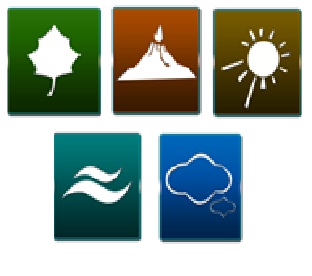 Este documento busca ser un aporte y  facilitar el seguimiento y evaluación, así como identificar los ajustes necesarios  que pueden realizarse a fin de logro de las metas, buscando una continua mejora en la institución.Índice1.	CONSIDERACIONES DEL INFORME	31.1.	Unidades Orgánicas	31.2.	Cumplimiento de Metas Programadas	51.3.	Calificación	52.	RESULTADOS POR UNIDAD ORGANICA	52.1.	Unidad de Asesoría Jurídica	52.2.	Unidad de Auditoría Interna	62.3.	Unidad de Adquisiciones y Contrataciones Institucionales (UACI)	72.4.	Unidad de Comunicaciones.	72.5.	Dirección de Finanzas y Administración	82.6.	Dirección de Acceso y Equidad Energética	102.7.	Dirección de Desarrollo de Recursos Renovables.	122.8.	Dirección de Eficiencia Energética	142.9.	Dirección de Mercado Eléctrico	162.10.	Dirección de Combustibles.	172.11.	Dirección de Planificación y Seguimiento	192.12.	Sub-Dirección Sistemas y Tecnología	193.	RESUMEN DE LOS RESULTADOS Y CALIFICACIÓN	214.	ANEXOS	22CONSIDERACIONES DEL INFORMEUnidades Orgánicas A continuación se listan los nombres de las diferentes Unidades, Direcciones y Subdirecciones  y sus respectivos proyectos para el Plan Operativos Anual 2013.Cumplimiento de Metas ProgramadasEl  cumplimiento de las metas programadas se establece en función al grado de avance de cada una de las actividades realizadas, que se agrupan empleando para el efecto los intervalos de calificación previamente establecidos. Dicha información es alineada por cada uno de los objetivos por área de intervención.Es de hacer notar que los resultados de ejecución que se presentan corresponden al progreso de cada Dirección, Sub-Dirección o Unidad al 31 de diciembre de 2013.CalificaciónLos intervalos de calificación para la obtención de resultados se establecerán en base a la siguiente tabla:RESULTADOS POR UNIDAD ORGANICA Unidad de Asesoría Jurídica La unidad jurídica al mes de Diciembre ejecutó satisfactoriamente sus actividades según lo programado para el año 2013.  Unidad de Auditoría InternaEl logro obtenido de la Unidad de Auditoria Interna fue del 98%, debido a nuevo requerimiento de la Secretaria Ejecutiva en el proceso de ejecución su Plan Operativo, en el que logro un avance del 90%, teniendo que realizar ajustes a su planificación para el año 2013. Lo solicitado fue un Examen especial del Programa Regional de Entrenamiento Geotérmico. Las labores desarrolladas para el cumplimiento de sus metas fueron:Planeación de las auditoríasEjecución de las auditoríasVerificación físicaUnidad de Adquisiciones y Contrataciones Institucionales (UACI)La unidad cumplió el 100% de sus metas de acuerdo a las actividades de su competencia, realizando las acciones siguientes: Elaboración del Plan Anual de Compras Institucional 2014Atender el 100% de solicitudes de Adquisición de Bienes y ServiciosLlevar un registro de documentos que permita el control por cada uno de los procesosEnviar los informes a la UNACBanco de Información para implementar La Ley de Acceso a la Información PúblicaActualización del Banco de ProveedoresUnidad de Comunicaciones.La Unidad de Comunicaciones cumplió en un 98% el logro de sus metas debido a que, los talleres formativos y de retroalimentación entre periodistas y funcionarios del CNE se pospusieron para el año 2014, por solicitud del Secretario Ejecutivo, destacar que el material para ejecutar dicha actividad ya se encuentran preparado. Se realizaron las siguientes actividades de acuerdo a lo programado:Gestionar actividades de divulgación con medios de comunicaciónRealizar eventos educativos y de promoción hacia la sociedadCoordinar planes de divulgación de resultados con otras institucionesElaborar documentos sobre temas estratégicos del CNEDistribuir material visual en actividades públicasRevisar los contenidos editoriales para la publicación de artículosMantener los canales de Facebook y boletín interno activosApoyo en el desarrollo de actividades públicas e interinstitucionalesActualizar las informaciones en la página WebRedacción y edición de discursos para actividades públicasIdentificar mensajes para cada direcciónDirección de Finanzas y AdministraciónLa Dirección de Finanzas y Administración logro cumplir al 100% con las actividades previstas para el año 2013. Como se ve reflejado en tabla anterior, esta dirección está constituida por 4 departamentos que se han encargado de ejecutar las diferentes acciones para el logro de sus metas.Departamento de PresupuestoElaborar liquidación del Presupuesto Institucional ejercicio 2012Elaborar la programación de la ejecución presupuestaria 2013, para su aprobación.Incorporar al Modulo Presupuestario del Sistema SAFI, la programación de la ejecución presupuestaria 2013.Ejecutar presupuesto institucional votado para 2013, a través de compromisos, reprogramaciones, ajustes y modificaciones.Elaborar el Proyecto de Presupuesto Institucional 2014,  para aprobación por parte de las autoridades de la institución y envío al Ministerio de Hacienda. Departamento de TesoreríaGestionar requerimientos de fondos ante la unidad primariaRealizar las diferentes transacciones en la banca electrónica a fin de realizar transferencia de fondos y pago de obligacionesRealizar el pago de obligaciones del CNERegistrar información en Sistema SAFI, como parte de la administración y control de las cuentas institucionales.Departamento de ContabilidadRegistrar en el SAFI todas las operaciones de ingresos y egresos institucionales y de proyectosRealizar cierres contables, generar y remitir informes de cierres contables a consolidación (Ministerio de Hacienda)Preparar y generar Estados Financieros Institucionales, para ser presentados al Ministerio de Hacienda, auditoría externa y auditores de Corte de CuentasElaborar notas explicativas a los Estados Financieros InstitucionalesPreparar Estado de Situación Financiera (incluye con sus anexos respectivos)Preparar Estado de Rendimiento EconómicoPreparar Estado de Ejecución PresupuestariaPreparar Estado de Flujo de Fondos y ComposiciónPreparar Balance de ComprobaciónConsiderar y aplicar todas las modificaciones y congelamientos a la PEPElaborar informes mensuales de la ejecución presupuestariaDepartamento de AdministraciónRealizar refrenda de personal del CNEElaborar planillasPreparar programación del pago de vacacionesRealizar procesos de contratación de acuerdo a las necesidadesDefinir el plan de capacitación del personal del CNEGenerar los informes de la gestión administrativa y de RRHHPreparar instrumentos de evaluación del desempeño del personalGestionar con la UACI y por medio del FCMF las  compras de materiales y suministros para uso institucionalDirección de Acceso y Equidad EnergéticaLa ejecución de la Dirección de Acceso y Equidad Energética se logró en un 87% de sus metas propuestas para el año 2013.Acciones desarrolladas:Monitorear el avance, apoyar la gestión y dar recomendaciones para  que cumpla con la meta de electrificación de los 100 municipios más pobres del país.Realizar gestiones para apoyar el desarrollo y la ejecución de programas de electrificación rural.Lograr un reporte unificado del grado de electrificación del país.Monitorear y analizar los subsidios otorgados al consumo de energía eléctrica.Desarrollar y ejecutar iniciativas para la focalización del subsidio eléctrico cuando se requiera.Realizar dos cursos  para impulsar el conocimiento teórico y práctico de las instalaciones fotovoltaicas solares en conjunto con el ITCA y/u otras instituciones.Apoyar la implementación de 2 proyectos pilotos de sostenibilidad para sistemas aislados de electrificación.Apoyar las gestiones para desarrollar una publicación de las tarifas eléctricas centroamericanas.Apoyar las gestiones para desarrollar una publicación de las tarifas eléctricas centroamericanas.Causas que impidieran el cumplimiento de las metas planteadas:Realizar gestiones para apoyar el desarrollo y la ejecución de programas de electrificación rural: Se estimó realizar 3 estudios en el año 2013, sin embargo solo se recibió la solicitud para realizar dos estudios por parte de la Secretaría Técnica de la Presidencia de la Republica. Se realizó un estudio para la electrificación de la zona de El Mozote, en el Municipio de Arambala en el Departamento de Morazán y otro para la introducción de alumbrado público en la Comunidad Santa Marta, en el Municipio de Victoria en el Departamento de Cabañas.El estudio “Proyectos para mejorar el acceso al servicio de luz en El Mozote, Morazán”, se realizó para dar cumplimiento a la sentencia de la Corte Interamericana de Derechos Humanos emitida en Octubre 2012 y notificada a El Salvador en el mes de diciembre de 2011, que establece que se debe impulsar un programa de desarrollo social que permitirá las condiciones adecuadas para que las víctimas que aún se encuentran desplazadas puedan retornar a su lugar de origen.El estudio para la introducción de alumbrado público en la Comunidad de Santa Marta incluyó la utilización tanto de tecnologías de redes eléctricas como de sistemas solares fotovoltaicos. Apoyar la implementación de 2 proyectos pilotos de sostenibilidad para sistemas aislados de electrificación: Se inició la implementación de los proyectos pilotos de sistemas solares fotovoltaicos  en las Comunidades Hoja de Sal, Rosario Abajo y otras comunidades del Municipio de Jujutla en el Departamento de Ahuachapán. Esta actividad se realiza en conjunto con el FISDL. Se estima que   finalizar este proyecto tomara al menos un año más. El desarrollo de esta actividad ha presentado dificultades debido a que es necesario que las Municipalidades participen convocando a las Comunidades, lo cual a veces no es posible. Recolectar, publicar y vigilar el cumplimiento de los programas de brecha de las distribuidoras por municipio: Esta acción no fue ejecutada, debido a la imposibilidad de obtener la información por parte de las Distribuidoras o la SIGET, ya que esta información es considerada confidencial de las Empresas Distribuidoras de Energía Eléctrica. En el año 2012, esta información fue obtenida por medio del Comité de Distribución coordinado por el CNE, sin embargo la mayoría de problemas que trataba el Comité fueron resueltos, por lo cual este comité dejo de funcionar en el año 2013.Dirección de Desarrollo de Recursos Renovables.La Dirección de Recursos Renovables ejecuto 71% de sus metas para el año 2013, desarrollando las siguientes acciones:Apoyar a SIGET en  la Implementación de Marco Normativo para la promoción de Fuentes Renovables de energía.Definir con las Distribuidoras y  la SIGET,   las tecnologías  y las potencias a instalar en el llamado licitación de energía renovable a pequeña escala.Apoyar a la SIGET y las Distribuidoras en  la  elaboración y aprobación  de los documentos de licitación de energía renovable a pequeña escala.Dar seguimiento con SIGET a la suscripción de los contratos de suministro de energía renovable a pequeña escala.Realizar una selección preliminar de al menos dos  sitios  para desarrollar el proyecto de una Pequeña Central Hidroeléctrica (PCH).Elaborar términos	 de referencia para la contratación del consultor que elaborara el anteproyecto de la PCH.Apoyar al Consultor en la elaboración del documento de ante-proyecto para la Pequeña Central Hidroeléctrica.Gestión de aprobación de proyecto ante embajada de Japón.Coordinar y Apoyar a la UF y al Comité de Implementación en la ejecución de  talleres  para desarrolladores de proyectos de generación de energía que utilizan recursos renovables.Coordinar y dar seguimiento al plan de trabajo elaborado por la Unidad Facilitadora de proyectos.Coordinar con el MARN y SIGET,  la simplificación de procedimientos requeridos para el desarrollo de proyectos renovables.Elaboración de un  portal para la promoción de las energías renovables (en coordinación con la Subdirección de Sistemas y Tecnología del CNE).Elaborar los términos de referencia para contratar la empresa que realizará la Evaluación Ambiental Estratégica del proyecto (en conjunto con GTIEl incumplimiento de las metas fue debido a que:   Gestión y planificación de implementación al proceso de desarrollo de Construcción de una P C H modelo: Este proyecto está siendo financiado por el Gobierno de Japón, el cual decidió dejar pendiente la aprobación de este proyecto para el año 2014.Coordinación del Grupo Técnico Interministerial asesor de  la Junta Directiva del CNE para la Reformulación del Proyecto Hidroeléctrico El Cimarrón, ya se ha iniciado trabajando con los términos de referencia, pero aún se encuentra pendiente la aprobación de la Junta Directiva CNE, la selección de empresa realizara la Evaluación Ambiental Estratégica (en conjunto con GTI) y apoyar la negociación con Intertechne para modificar el alcance del contrato. Esto se debe a  que el proyecto está siendo replanteado para hacerlo más integral, es decir que la presa el Cimarrón sea multipropósitos: Generación de energía, suministro de agua para planta potabilizadora de anda y ampliación de distrito de riego de Atiocoyo, entre otros. Otro aspecto que retrasó la ejecución es que no se determinó por parte de todas las instituciones participantes el responsable de hacer los estudios ambientales: Evaluación ambiental estratégica y estudios de caudal ambiental, además del plan de desarrollo de la zona noroccidental del país, la cual es la zona de afectación por la implementación de dicho proyecto.Dirección de Eficiencia EnergéticaLa Dirección de Eficiencia Energética cumplió el 81% de sus metas de acuerdo a las actividades de su competencia, realizando las acciones siguientes:Monitoreo y gestiones para aprobación de Propuesta de Anteproyecto de Ley de Eficiencia Energética.Revisión y puesta en marcha de los Reglamentos Técnicos en Eficiencia Energética.Revisión y puesta en marcha de los Reglamentos Técnicos en Eficiencia EnergéticaElaborar Diagnostico de potencial FotovoltaicoImplementación de Conducción EficienteSeguimiento al Trabajo de los Comités de Eficiencia EnergéticaImplementación  de curricula para expertos en eficiencia energéticaElaboración e implementación de la estrategia comunicacional en eficiencia energética.Estudio de Iluminación en el Municipio de Santa AnaMonitoreo y gestiones de proyectos de eficiencia energética en el sector privadoSeguimiento a acuerdo con pequeños hoteles.Desarrollar políticas y normativas relacionadas a la eficiencia energética (EE) en edificios públicos.Fortalecer la capacidad técnica de los actores principales relativa al diseño e integración de medidas de EE en edificios públicosDiseño e implementación de medidas de eficiencia energética dentro de los edificios públicoAlgunas acciones no se lograron cumplir según lo programado, a continuación se detallan las causas:Revisión y puesta en marcha de los Reglamentos Técnicos en Eficiencia Energética: Durante el 2013, se trabajaron dos Normas Técnicas: Adopción de la ISO 50001 y NSO en Lavadoras de Ropa, en conjunto con el Organismo Salvadoreño de Normalización a través de comités técnicos.  Las normas fueron presentadas y se encuentran en etapa de aprobación. Además se tenía programado la revisión de reglamentos técnicos en Refrigerados, Motores y Aire Acondicionado en coordinación con el Organismo de Reglamentación Técnica, para ello se solicitó la colaboración de USAID, sin embargo esta actividad se reprogramo para el primer trimestre del 2014.Implementación de Conducción Eficiente: Para el 2013 se identificaron alrededor de 50 comités de eficiencia, sin embargo únicamente se lograron replicar el curso de conducción eficiente en 21 comités, debido a dificultades con la coordinación y logística de la actividad: Disposición de vehículos y combustible a ser gestionado por cada comité, disponibilidad de tiempo de los comités (la capacitación es impartida en 2 días), este curso debe ser impartido en grupos de no más de 5 instituciones lo que generó una implementación lenta. Se reprogramo impartir el curso a las instituciones faltantes en el primer trimestre del 2014.Implementación de curricula para expertos en eficiencia energética: La formulación del esquema de la curricula se basó en el ISO 170024, que establece la creación de un esquema de certificación, el cual ya se elaboró, sin embargo se encuentra pendiente determinar quién será el Ente Certificador, si será una institución pública o privada,  y la puesta en marcha del esquema.   Seguimiento a acuerdo con pequeños hoteles: Se tenía previsto firmar un acuerdo voluntario con este sector empresarial, en coordinación con el Centro Nacional de Producción Más Limpia, sin embargo, los  hoteles  han  trabajado  en  acciones  de  eficiencia energética de manera independiente, por lo que fue no necesaria la firma de un acuerdo formal.   Elaboración de 2 normas para Fortalecer  la capacidad técnica de  los actores principales relativa al  diseño  e  integración  de  medidas  de  Eficiencia  Energética  en  edificios  públicos: Se determinó que esta actividad se realizaría en asocio con la UCA, mediante la asesoría y desarrollo técnico de las propuestas en normas relacionadas a la parte constructiva de edificios, sin embargo la UCA presentó ciertas deficiencias en  la planificación  y ejecución de esta  tarea, por lo que  solo  se   desarrollaron ciertos temas, por lo que la finalización de esta actividad fue programada para el primer trimestre de 2014. Diseño e Implementación de Medidas de Eficiencia Energética dentro de los Edificios Público: En el 2013 se desarrollaron proyectos demostrativos en 10 hospitales: 27 cambios de aire acondicionado Eff, 74 cambios de iluminación LED, 244 retrofit de iluminación T8, 23 cambios de iluminación exterior, 17 cambios de motores eficientes, 3 sistemas de bombeo sustituidos, 4 aislamientos de calderas, 2 sistemas de calentamiento solar en el Centro de Rehabilitación Integral para la Niñez y la Adolescencia-CRINA. Todas estas acciones  generaron un ahorro de 300,714.43KWH. Se encuentra pendiente la implementación de un sistema integral de monitoreo de energía en el Hospital Bloom y otros proyectos que surgieron en el último trimestre de 2013, debido a reasignación de fondos excedentes de otros componente del programa.  Dirección de Mercado EléctricoEl logro obtenido de la Dirección de Mercado Eléctrico fue del 94%, debido a que la sub-actividad “Apoyo para la creación de la Unidad Especializada en Combustibles utilizados para la Generación de Electricidad” se inició hasta que se firmaron los contratos de Largo Plazo DELSUR CLP 001-2012 en diciembre 2013. Es importante destacar que esta Unidad Especializada es coordinada por de la Dirección de Mercado Eléctrico (DME) y su creación fue prorrogado por la SIGET debido a que algunas empresas participantes en el proceso de licitación, pidieron cuatro meses de extensión para la preparación de ofertas, por lo que el contrato fue adjudicado hasta el 4 de noviembre de 2013 y firmado entre las distribuidoras y el proponente adjudicatario el 20 de diciembre de 2013.Las tareas desarrolladas para el logro de las metas de esta dirección fueron:Apoyar los procesos informativos para los posibles proponentes desarrollando los lineamientos Estratégicos de la Política Energética Nacional y el Plan de Expansión de la Generación 2012 -2024Apoyo para la creación de la Unidad Especializada en Combustibles utilizados para la Generación de ElectricidadImpulsar procesos de licitación de ERNC de más de 5 añosGenerar informes mensuales y un consolidado anual del mercado eléctrico nacionalAnalizar e informar periódicamente aspectos relevantes del mercado eléctrico nacionalGenerar reportes de seguimiento al proceso de integración eléctrica regional (MER)Analizar y Elaborar propuestas de ajustes al marco regulatorio que aplica al subsector eléctricoAdemás de los proyectos desarrollados en la matriz del POA, la Dirección de Mercado Eléctrico ha trabajo durante todo el año 2013,  en el proyecto de Gas Natural y la Importancia de su Incorporación en la Matriz Energética de El Salvador como parte esencial en la diversificación de la matriz energética del país. En el mes de febrero/2013 se discutió la conformación de la Unidad de Combustible, retomando el tema en el mes de diciembre en la primera Reunión/Taller Interinstitucional para la introducción de Gas Natural, en donde se instó a la SIGET sobre el desarrollo de la Unidad de Combustible. Para el año 2014 se tiene previsto investigar el funcionamiento de este tipo de unidades en otros países que cuentan con gas natural en sus matrices, para retroalimentar a SIGET y que esta pueda contratar una consultoría para que sea implementada en un futuro.Dirección de Combustibles.La Dirección de Combustible cumplió en un 88%  sus metas, realizando las actividades programadas de acuerdo al siguiente listado:Estrategia de reducción de azufre en combustible diéselSeguimiento aprobación anteproyecto de ley de biocombustiblesAnalizar y difundir información sobre el mercado de combustiblesContratación de Coordinador Operativo del ProyectoSupervisar la Ejecución del ProyectoElaboración de Términos de Referencia para contratación de ConsultorContratación de Consultor (Se realizó el trabajo con técnicos del CNE y del MINEC)Elaboración de ReglamentosContratación de consultorPresentación de resultados finalesCausas que impidieran el cumplimiento de sus metas:El Proyecto piloto para la producción y consumo de etanol carburante en la flota vehicular de un asocio público-privado, ya se encuentra en ejecución y se le dio  seguimiento al mismo. La presentación y diseminación de los resultados  han sido reprogramadas para el año 2014, debido a que se ha extendido el tiempo de ejecución del proyecto por la inclusión de un componente de pruebas en motores de entrenamiento en el ITCA y además se debe considerar que la erogación de los fondos se atrasó aproximadamente 4 meses.En la Creación de los reglamentos generales y especiales de la Ley de Gas Natural, los términos de referencia y los reglamentos fueron elaborados como resultado de reuniones de trabajo interinstitucional (MINEC-CNE), la consultoría fue suspendida en función de la creación de un Comité Interinstitucional  para la Introducción de Gas Natural, la creación de este Comité es por acuerdo de Junta Directiva del CNE, y será este comité quien velara por la validación y adecuación de los reglamentos.Estudio Consumo de Leña en El Salvador de acuerdo a las recomendaciones de los especialistas en biomasa de la UCA, el desarrollo de un nuevo estudio del consumo de leña era innecesario, ya que los resultados de un eventual estudio no aportarían mayores detalles del comportamiento del consumo de la leña en el país, con respecto a los resultados obtenidos en el estudio del 2012. En tal sentido se buscaron alternativas para obtener información: Se realizaron reuniones con expertos del área y se estudia reenfocar este proyecto, se tiene una propuesta de agregar preguntas relacionadas con el tema en la EHMP (Encuesta de Hogares de Propósitos Múltiples), y	 por otro parte se está participando activamente en una iniciativa del SICA y se espera que de esta iniciativa regional surjan medidas que permita determinar de manera sostenible el consumo de leña. Dirección de Planificación y SeguimientoLa Dirección de Planificación y Seguimiento ejecutó satisfactoriamente sus actividades según lo programado para el año 2013, realizando las acciones siguientesElaboración del Balance Energético 2012Elaboración de estadísticas diarias, mensuales y anuales del sector eléctrico y mensuales y anuales del sector combustibles	Seguimiento al desarrollo de los planes operativosApoyo a procesos de rendición de cuentasParticipación en el desarrollo de leyes, reglamentos y normativas para el sector energéticoApoyo y articulación con las direcciones del CNE para la elaboración de propuestas y estrategias para el sector energéticoElaboración del plan de capacitacionesSub-Dirección Sistemas y TecnologíaLa Subdirección de Sistemas y Tecnología logro cumplir el 88% de  las actividades previstas para el año 2013.Las labores desarrolladas para el cumplimiento de sus metas fueron:Integrar BD  hidrocarburos MINEC con sistema SIIENControl de calidad de la información proveniente de FINET, SIGET, Hidrocarburos MINEC, UTReestructuración y mejoras en despliegue de indicadores energéticos SIIEN para usuarios internos CNEReestructuración y mejoras en despliegue de indicadores energéticos SIIEN para visitantes sitio web CNEMantenimiento permanente del sitio web del CNEDesarrollo módulo de cálculo de factura eléctrica en líneaDesarrollo módulo de suscripción a boletines CNE vía correo electrónicoPublicar sitio web Proyectos de Energías Renovables El SalvadorAdquisición de equipo informático y telecomunicacionesImplementación mejoras de seguridad informática en el CNE de acuerdo a resultados Test de VulnerabilidadesDesarrollo mantenimiento preventivo de equipo informáticoCircunstancias que imposibilitaron el cumplimiento de las metas propuestas:Puestas en Marcha Plan de Continuidad de Operaciones y Recuperación ante Desastres, no se desarrolló debido a la atención que necesitaron otras actividades del área.Desarrollo de Intranet para empleados CNE, no fue llevado a cabo debido a que surgieron dos nuevos proyectos que tuvieron mayor prioridad por requerimiento de la Secretaria Ejecutiva: Instalación y Configuración Sistema de Video Vigilancia del CNE y Puesta en marcha de biblioteca virtual y plataforma colaborativa web  en apoyo a la gestión del Comité Interinstitucional para la Introducción del Gas Natural en El Salvador (CIIGN).RESUMEN DE LOS RESULTADOS Y CALIFICACIÓNLa calificación global  del Consejo Nacional de Energía (CNE)  referente a la eficiencia en la ejecución de sus planes operativos para el ejercicio 2013, resulta en un nivel de desempeño del 92.06% considerándose como un resultado “BUENO”, de acuerdo a la tabla de Cumplimiento de Metas Programadas. ANEXOSEl presente índice de documentos respaldan la ejecución de los Planes Operativos del año 2013.Nota: Los anexos han sido identificados según su área (Unidad, Dirección y Subdirección), de acuerdo a las siguientes abreviaciones:UC: Unidad de Comunicaciones.DAEE: Dirección de Acceso y Equidad EnergéticaDME: Dirección de Mercado EléctricoDPS: Dirección de Planificación y Seguimiento.SDST: Subdirección de Sistemas y TecnologíaDEE: Dirección de Eficiencia EnergéticaDC: Dirección de Combustible.DDRR: Dirección de Desarrollo de Recursos Renovables.UNIDAD ORGÁNICAPROYECTOSUNIDAD DE AUDITORÍA INTERNASeguimiento a recomendaciones de auditorías anteriores, externas e internasAuditoría a compras de libre gestión del primer semestre 2013Examen de activo fijoAuditoría al seguimiento de contratos primer semestre.Auditoría  a contabilidad y presupuesto 2012Examen especial al Programa Regional de Entrenamiento Geotérmico*Revisar el libro de actas de Junta Directiva.Arqueos de cajaUNIDAD DE ASESORÍA JURÍDICAElaborar actas, acuerdos y resoluciones de Junta Directiva u otras instancias del CNEEvacuar peticiones de asesoría jurídica internas y externasUNIDAD DE COMUNICACIONESSocializar el concepto de Eficiencia Energética a través de la marca "El Salvador Ahorra Energía"Elaborar materiales y bibliografía educativa sobre temas estratégicos para el CNEReforzar los canales de comunicación hacia los diferentes públicosReforzar los canales de comunicación hacia los diferentes públicosUNIDAD DE ADQUISICIONES Y CONTRATACIONES INSTITUCIONALEjecutar los procesos de compras enmarcados en la Ley LACAPDar seguimiento a todos los documentos generados, en cuanto a ejecución de los diferentes procesosActualización del banco de proveedores institucionalDIRECCIÓN DE ADMINISTRACIÓN Y FINANZASDEPARTAMENTO DE PRESUPUESTOCoordinar presupuesto en sus diferentes fases: formulación, ejecución y seguimientoDEPARTAMENTO DE TESORERIAObtener los recursos para el pago de las obligaciones institucionales y registro oportuno en la aplicación informática SAFIDEPARTAMENTO DE CONTABILIDAD Preparar informes Financieros InstitucionalesElaborar Estados Financieros paro uso de las autoridades superiores de la institución y auditoria internaElaborar informe de ejecución presupuestariaDEPARTAMENTO DE ADMINISTRACIONCoordinar la administración y gestión del Recurso HumanoMERCADO ELÉCTRICOImpulsar y fortalecer el proceso de Licitación de Contratos de Largo Plazo DELSUR CLP 001-2012Monitorear el Mercado Eléctrico Nacional y RegionalRevisar y proponer ajustes al marco regulatorio del subsector eléctricoDIRECCIÓN DE ACCESO Y EQUIDAD ENERGÉTICASeguimiento al desarrollo de la política de electrificación ruralSeguimiento al desarrollo de la política de subsidios al consumo de energía eléctricaPromoción del desarrollo tecnológicoFortalecimiento de la institucionalidad del sector eléctricoDIRECCIÓN DE EFICIENCIA ENERGÉTICAFortalecimiento InstitucionalComités de Eficiencia EnergéticaCoordinar el programa de "El Salvador Ahorra Energía"Eficiencia Energética en Edificios Público (EEPB-PNUD-75672)DIRECCIÓN DE RECURSOS RENOVABLESCoordinación y seguimiento al proceso de adición de fuentes renovables a  pequeña escala para la producción de energía eléctrica en la matriz energéticaPromover y dar seguimiento al proceso de desarrollo de Construcción de una P C H modeloPromoción de Energías RenovablesCoordinar el Grupo Técnico Interministerial asesor de  la Junta Directiva del CNE para la Reformulación del Proyecto Hidroeléctrico El CimarrónDIRECCIÓN DE COMBUSTIBLESFortalecimiento InstitucionalProyecto piloto para la producción y consumo de etanol carburante en la flota vehicular de un asocio público-privadoCreación de los reglamentos generales y especiales de la Ley de Gas NaturalEstudio Consumo de leña en El SalvadorDIRECCIÓN DE PLANIFICACIÓN Y SEGUIMIENTOGenerar y procesar la información energética nacionalSeguimiento a la gestión institucionalFortalecimiento institucionalSUBDIRECCIÓN DE SISTEMAS Y TECNOLOGÍAContinuación Desarrollo Sistema Integrado de Información Energética NacionalFortalecimiento e impulso de contenido institucional del CNE en medios electrónicosFortalecer y Mantener Infraestructura Tecnológica CNEINTERVALO DE CALIFICACIÓNRESULTADO95% - MÁSÓPTIMO80% - 94%BUENO55% - 79%REGULAR0% - 54%INCUMPLIÓN°PROYECTOVALOR ACTIVIDADMETA A DIC/2013% EJECUTADOAVANCE A DIC/20131Elaborar actas, acuerdos y resoluciones de Junta Directiva u otras instancias del CNE50%100%100%50%2Evacuar peticiones de asesoría jurídica internas y externas50%100%100%50%TOTAL100%100%N°PROYECTOVALOR ACTIVIDADMETA A DIC/2013% EJECUTADOAVANCE A DIC/20131Seguimiento a recomendaciones de auditorías anteriores, externas e internas13%100%100%13%2Auditoría a compras de libre gestión del primer semestre 201313%100%100%13%3Examen de activo fijo 13%100%100%13%4Auditoría al seguimiento de contratos primer semestre.13%100%100%13%5Auditoría  a contabilidad y presupuesto 201213%100%100%13%6Examen especial al Programa Regional de Entrenamiento Geotérmico*13%100%90%11%7Revisar el libro de actas de Junta Directiva.13%100%100%13%8Arqueos de caja13%100%100%13%TOTAL100%98%N°PROYECTOVALOR ACTIVIDADMETA A DIC/2013% EJECUTADOAVANCE A DIC/20131Ejecutar los procesos de compras enmarcados en la Ley LACAP70%100%100%70%2Dar seguimiento a todos los documentos generados, en cuanto a ejecución de los diferentes procesos20%100%100%20%3Actualización del banco de proveedores institucional10%100%100%10%TOTAL100%100%N°N°PROYECTOVALOR ACTIVIDADMETA A DIC/2013% EJECUTADOAVANCE A DIC/20131Socializar el concepto de Eficiencia Energética a través de la marca "El Salvador Ahorra Energía"Socializar el concepto de Eficiencia Energética a través de la marca "El Salvador Ahorra Energía"40%100%100%40%2Elaborar materiales y bibliografía educativa sobre temas estratégicos para el CNEElaborar materiales y bibliografía educativa sobre temas estratégicos para el CNE30%100%100%30%3Reforzar los canales de comunicación hacia los diferentes públicosReforzar los canales de comunicación hacia los diferentes públicos15%100%100%15%4Armonizar los mensajes estratégicos para el CNE con los temas de interés socialArmonizar los mensajes estratégicos para el CNE con los temas de interés social15%100%80%13%TOTALTOTAL100%98%N°PROYECTOVALOR ACTIVIDADMETA A DIC/2013% EJECUTADOAVANCE A DIC/2013 AVANCE DIC/2013 POR DEPTODepartamento de Presupuesto Departamento de Presupuesto Departamento de Presupuesto Departamento de Presupuesto Departamento de Presupuesto 25%1Coordinar presupuesto en sus diferentes fases: formulación, ejecución y seguimiento 25%100%100%25%Departamento de Tesorería Departamento de Tesorería Departamento de Tesorería Departamento de Tesorería Departamento de Tesorería 25%2Obtener los recursos para el pago de las obligaciones institucionales y registro oportuno en la aplicación informática SAFI25%100%100%25%Departamento de Contabilidad Departamento de Contabilidad Departamento de Contabilidad Departamento de Contabilidad 25%3Preparar informes Financieros Institucionales10%100%100%10%4Elaborar Estados Financieros paro uso de las autoridades superiores de la institución y auditoria interna10%100%100%10%5Elaborar informe de ejecución presupuestaria5%100%100%5%Departamento de Administración (Recursos Humanos)  Departamento de Administración (Recursos Humanos)  Departamento de Administración (Recursos Humanos)  Departamento de Administración (Recursos Humanos)  25%6Coordinar la administración y gestión del Recurso Humano25%100%100%25%TOTAL100%100%N°N°PROYECTOVALOR ACTIVIDADMETA A DIC/2013% EJECUTADOAVANCE A DIC/20131Seguimiento al desarrollo de la política de electrificación ruralSeguimiento al desarrollo de la política de electrificación rural25%100%89%22%2Seguimiento al desarrollo de la política de subsidios al consumo de energía eléctricaSeguimiento al desarrollo de la política de subsidios al consumo de energía eléctrica25%100%100%25%3Promoción del desarrollo tecnológicoPromoción del desarrollo tecnológico25%100%100%25%4Fortalecimiento de la institucionalidad del sector eléctricoFortalecimiento de la institucionalidad del sector eléctrico25%100%63%15%TOTALTOTAL100%87%N°PROYECTOVALOR ACTIVIDADMETA A DIC/2013% EJECUTADOAVANCE A DIC/20131Coordinación y seguimiento al proceso de adición de fuentes renovables a  pequeña escala para la producción de energía eléctrica en la matriz energética25%100%100%25%2Promover y dar seguimiento al proceso de desarrollo de Construcción de una Pequeña Central Hidroeléctrica (PCH) modelo25%100%80%20%3Promoción de Energías Renovables25%100%100%25%4Coordinar el Grupo Técnico Interministerial asesor de  la Junta Directiva del CNE para la Reformulación del Proyecto Hidroeléctrico El Cimarrón25%100%5%1%TOTAL100%71%N°PROYECTOVALOR ACTIVIDADMETA A DIC/2013% EJECUTADOAVANCE A DIC/20131Fortalecimiento Institucional 25%100%75%19%2Comités de Eficiencia Energética25%100%88%22%3Coordinar el programa de "El Salvador Ahorra Energía"25%100%78%19%4Eficiencia Energética en Edificios Público (EEPB-PNUD-75672)25%100%83%21%TOTAL100%81%N°PROYECTOVALOR ACTIVIDADMETA A DIC/2013% EJECUTADOAVANCE A DIC/20131Impulsar y fortalecer el proceso de Licitación de Contratos de Largo Plazo DELSUR CLP 001-201233%100%82%27%2Monitorear el Mercado Eléctrico Nacional y Regional33%100%100%33%3Revisar y proponer ajustes al marco regulatorio del subsector eléctrico34%100%100%34%TOTAL100%94%N°PROYECTOVALOR ACTIVIDADMETA A DIC/2013% EJECUTADOAVANCE A DIC/20131Fortalecimiento Institucional30%100%100%30%2Proyecto piloto para la producción y consumo de etanol carburante en la flota vehicular de un asocio público-privado30%100%100%30%3Creación de los reglamentos generales y especiales de la Ley de Gas Natural 20%100%88%18%4Estudio Consumo de Leña en El Salvador20%100%50%10%TOTALTOTAL100%88%N°PROYECTOVALOR ACTIVIDADMETA A DIC/2013% EJECUTADOAVANCE A DIC/20131Generar y procesar la información energética nacional33%100%100%33%2Seguimiento a la gestión institucional33%100%100%33%3Fortalecimiento institucional34%100%100%34%TOTAL100%100%N°PROYECTOVALOR ACTIVIDADMETA A DIC/2013% EJECUTADOAVANCE A DIC/20131Continuación Desarrollo Sistema Integrado de Información Energética Nacional40%100%100%40%2Fortalecimiento e impulso de contenido institucional del CNE en medios electrónicos30%100%100%30%3Fortalecer y Mantener Infraestructura Tecnológica CNE30%100%60%18%TOTAL100%88%DIRECCIÓN / SUBDIRECCIÓN / UNIDADEJECUTADOCALIFICACIÓNUnidad de Asesoría Jurídica100%ÓptimoUnidad de Auditoría Interna98%ÓptimoUnidad de Adquisiciones y Contrataciones Institucionales (UACI)100%ÓptimoUnidad Comunicaciones98%ÓptimoDirección Finanzas y Administración100%ÓptimoDirección Acceso y Equidad Energética87%BuenoDirección de Desarrollo de Recursos Renovables71%RegularDirección de Eficiencia Energética81%BuenoDirección Mercado Eléctrico94%BuenoDirección Combustibles88%BuenoDirección Planificación y Seguimiento100%ÓptimoSub-Dirección Sistemas y Tecnología88%BuenoN°N°REFERENCIAREFERENCIAANEXOOBSERVACIONESOBSERVACIONESAREAPOA4.14.1Microsoft WordMicrosoft WordResumen ejecutivo Taller de Eficiencia Energética Proyecto MesoaméricaProyecto MesoaméricaUCProyecto 14.24.2Archivo PDF, Microsoft Word y AudioArchivo PDF, Microsoft Word y AudioComunicados de prensa escrita y televisiva para promover Eficiencia EnergéticaPublicados en periódicos y canales nacional - CarpetaPublicados en periódicos y canales nacional - CarpetaUCProyecto 14.34.3Archivo JPGArchivo JPGFotografías de eventos educativos y de promoción hacia la sociedad sobre la Eficiencia Energética "El Salvador Ahorra Energía"Eventos realizados a lo largo del año - CarpetaEventos realizados a lo largo del año - CarpetaUCProyecto 14.44.4Archivo PDFArchivo PDFInstalación de Sistemas Solares sobre TechosUCProyecto  24.54.5Archivo JPGArchivo JPGVolante Informativo sobre Programa Regional de Entrenamiento Geotérmico2 archivos2 archivosUCProyecto 24.64.6Archivo PDFArchivo PDFFomentando el Uso de Fuentes Renovables de Energía en El SalvadorUCProyecto 24.74.7Archivo PDFArchivo PDFCombustibles en El Salvador: Hidrocarburos y BiocombustiblesUCProyecto 24.84.8Archivo JPGArchivo JPGAfiche Informativo sobre Diplomado de Especialización en Geotermia Diplomado impartido en la UESDiplomado impartido en la UESUCProyecto 24.94.9Archivo PDFArchivo PDFRendición de Cuentas Junio 2012-Mayo 2013UCProyecto 24.104.10Archivo PDFArchivo PDFMemoria de Resultados Implementación de Medidas de Eficiencia Energética en el Alumbrado Asociación de Municipios los NonualcosUCProyecto 24.114.11Archivo PDFArchivo PDFBases del Premio Nacional de Eficiencia Energética 2013UCProyecto 24.124.12Archivo JPGArchivo JPGBrochure para promover el Programa Regional de Entrenamiento Geotérmico. Versión Ingles2 archivos2 archivosUCProyecto 24.134.13Archivo PDFArchivo PDFBoletines Informativos Internos de Enero a Diciembre 2013Carpeta Carpeta UCProyecto 24.144.14Microsoft WordMicrosoft WordEstimación del Índice de Electrificación Nacional.DAEEProyecto 14.154.15Microsoft WordMicrosoft WordInforme de Electrificación del Fondo de Inversión Social para el Desarrollo Local (FISDL)  Primer Semestre 2013DAEEProyecto 1N°REFERENCIAREFERENCIAANEXOANEXOANEXOOBSERVACIONESAREAPOA4.16Microsoft WordMicrosoft WordProyectos para mejorar el acceso al servicio de luz en El Mozote, MorazánProyectos para mejorar el acceso al servicio de luz en El Mozote, MorazánProyectos para mejorar el acceso al servicio de luz en El Mozote, MorazánDAEEProyecto 14.17Microsoft WordMicrosoft WordEvaluación de opciones para proveer servicio alumbrado público en Santa Marta, Ciudad Victoria, CabañasEvaluación de opciones para proveer servicio alumbrado público en Santa Marta, Ciudad Victoria, CabañasEvaluación de opciones para proveer servicio alumbrado público en Santa Marta, Ciudad Victoria, CabañasDAEEProyecto 14.18Microsoft WordMicrosoft WordCaracterísticas Técnicas de Sistemas Solares Fotovoltaicos para Ser Utilizados en Electrificación Rural.Características Técnicas de Sistemas Solares Fotovoltaicos para Ser Utilizados en Electrificación Rural.Características Técnicas de Sistemas Solares Fotovoltaicos para Ser Utilizados en Electrificación Rural.Documento elaborado para FISDLDAEEProyecto 14.19Archivo PDFArchivo PDFEstudio para la focalización del subsidio temporal al precio de la energíaEstudio para la focalización del subsidio temporal al precio de la energíaEstudio para la focalización del subsidio temporal al precio de la energíaInfo. reservada, no se ha obtenido  una resoluciónDAEEProyecto 24.20Microsoft WordMicrosoft WordFotografías Proyecto Piloto del Sistema de Sostenibilidad de Sistemas Solares Fotovoltaicos  en las Comunidades Hoja De Sal, Rosario Abajo y otras Comunidades del Municipio de Jujutla,  AhuachapánFotografías Proyecto Piloto del Sistema de Sostenibilidad de Sistemas Solares Fotovoltaicos  en las Comunidades Hoja De Sal, Rosario Abajo y otras Comunidades del Municipio de Jujutla,  AhuachapánFotografías Proyecto Piloto del Sistema de Sostenibilidad de Sistemas Solares Fotovoltaicos  en las Comunidades Hoja De Sal, Rosario Abajo y otras Comunidades del Municipio de Jujutla,  AhuachapánDAEEProyecto 44.21Microsoft WordMicrosoft WordInforme sobre caso contrato ANDA y pagos regionales pendientes. Abril 2013Informe sobre caso contrato ANDA y pagos regionales pendientes. Abril 2013Informe sobre caso contrato ANDA y pagos regionales pendientes. Abril 2013DMEProyecto 24.22Microsoft WordMicrosoft WordResumen sobre la estructura del 
Sector Eléctrico de la RegiónResumen sobre la estructura del 
Sector Eléctrico de la RegiónResumen sobre la estructura del 
Sector Eléctrico de la RegiónDMEProyecto 24.23Microsoft WordMicrosoft WordInforme sobre Armonizar las regulaciones nacionales con fines regionalesInforme sobre Armonizar las regulaciones nacionales con fines regionalesInforme sobre Armonizar las regulaciones nacionales con fines regionalesDMEProyecto 24.24Microsoft Power PointMicrosoft Power PointInforme Diario del Mercado Eléctrico Regional. Información a Julio 2013Informe Diario del Mercado Eléctrico Regional. Información a Julio 2013Informe Diario del Mercado Eléctrico Regional. Información a Julio 2013DMEProyecto 24.25Microsoft WordMicrosoft WordPropuesta Reglamento de Operación del Sistema de Transmisión y del Mercado Mayorista Basado en Costos de Producción (ROBCP) con interfaces al Mercado Regional (MER)Propuesta Reglamento de Operación del Sistema de Transmisión y del Mercado Mayorista Basado en Costos de Producción (ROBCP) con interfaces al Mercado Regional (MER)Propuesta Reglamento de Operación del Sistema de Transmisión y del Mercado Mayorista Basado en Costos de Producción (ROBCP) con interfaces al Mercado Regional (MER)DMEProyecto 24.26Microsoft Power PointMicrosoft Power PointRespuestas CRIE (Comisión Regional de Interconexión Eléctrica)  a Comercializadores NacionalesRespuestas CRIE (Comisión Regional de Interconexión Eléctrica)  a Comercializadores NacionalesRespuestas CRIE (Comisión Regional de Interconexión Eléctrica)  a Comercializadores NacionalesDMEProyecto 24.27Microsoft Power PointMicrosoft Power PointEl Salvador Interfaces Regulatorias  entre el Mercado Mayorista de Electricidad y el Mercado Eléctrico RegionalEl Salvador Interfaces Regulatorias  entre el Mercado Mayorista de Electricidad y el Mercado Eléctrico RegionalEl Salvador Interfaces Regulatorias  entre el Mercado Mayorista de Electricidad y el Mercado Eléctrico RegionalDMEProyecto 24.28Microsoft Power PointMicrosoft Power PointPuesta en Marcha del Mercado Eléctrico Regional
(MER) Bajo el Reglamento Mercado Eléctrico Regional (RMER) Mayo 2013Puesta en Marcha del Mercado Eléctrico Regional
(MER) Bajo el Reglamento Mercado Eléctrico Regional (RMER) Mayo 2013Puesta en Marcha del Mercado Eléctrico Regional
(MER) Bajo el Reglamento Mercado Eléctrico Regional (RMER) Mayo 2013DMEProyecto 2N°REFERENCIAANEXOOBSERVACIONESAREAPOA4.29Microsoft WordTransacciones Regionales. Modificaciones Propuestas por Expertos en Mercados (XM) a la Figura de la Unidad de Transacciones (UT). Marzo 2013DMEProyecto 24.30Microsoft WordInforme: ¿Cuáles son los impactos positivos y negativos del proyecto Sistema de Interconexión Eléctrica de los Países de América Central (SIEPAC)?DMEProyecto 24.31Microsoft WordAyuda de Memoria. Reunión de trabajo sobre acciones identificas para fortalecer la regulación del mercado eléctrico. Febrero de 2013DMEProyecto 34.32Microsoft Power PointEfecto de Exportaciones netas en el Precio de la Energía. Mayo 2013DMEProyecto 34.33Microsoft Power PointModificaciones Propuestas al Reglamento de Operación del Sistema de Transmisión y del Mercado Mayorista Basado en Costos de Producción (ROBCP). Octubre 2013DMEProyecto 34.34Microsoft Power PointOfertas de Retiro Regional por parte de Unidad de Transacciones (UT)DMEProyecto 34.35Microsoft Power PointEfecto de las exportaciones en los precios de energía eléctrica  Junio 2013DMEProyecto 34.36Microsoft Power PointEvaluación interna sobre avances de Política EnergéticaDMEProyecto 34.37Microsoft Power PointPropuestas de modificación al ROBCP para evitar que las exportaciones produzcan un incremento en  la tarifa de  energía eléctrica
DMEProyecto 34.38Microsoft Power PointSeguimiento Acciones para fortalecer 
el Mercado Eléctrico Nacional Mayo 2013DMEProyecto 34.39Microsoft WordMedidas para evitar que tanto la exportación como las unidades a base de diésel, establecieran el marginal en el mercado spot DMEProyecto 34.40Archivo PDFBalance Energético 2012DPSProyecto 1N°REFERENCIAANEXOOBSERVACIONESAREAPOA4.41Microsoft WordDiagnóstico del Marco Institucional del Sector Energético De El SalvadorVersión final consultoría. CNE le dará seguimiento en el 2014DPSProyecto 24.42Archivo PDFEl camino del cambio de la matriz energéticaDPSProyecto 24.43Microsoft WordPropuesta de Ley “Impuesto a Vapor Geotérmico” DPSProyecto 24.44Microsoft Word Bases de  Licitación Pública Internacional No. DELSUR-CLP-00x-201x : “Suministro de 100 MV de potencia a instalar con tecnología renovable y su energía asociada"Versión inicial, elaborada en coordinación con SIGETDPSProyecto 24.45Microsoft Power PointOpinión del CNE a Decreto Legislativo N° 460 – 2013: “La Ley Reguladora para El Otorgamiento de Concesiones de Proyectos de Generación Eléctrica en Pequeña Escala”DPSProyecto 24.46Microsoft Power PointContratos de largo plazo de potencia y energía mediante procesos de libre concurrenciaTema presentado a  ANEPDPSProyecto 24.47Microsoft Power PointDesarrollo del sector eléctrico salvadoreñoTema presentado a DAVIVIENDADPSProyecto 24.48Archivo PDFMedidas impulsadas por el CNE para el desarrollo del sector eléctrico Tema presentado a FUSADESDPSProyecto 24.49Microsoft Power PointMedidas impulsadas por el CNE para el desarrollo del sector eléctrico Tema presentado a FUNDEMASDPSProyecto 24.50Microsoft WordReporte de Cambios Sitio Web Institucional CNE 2013SDSTProyecto 24.51Microsoft ExcelReporte de Mejoras/Estatus Vulnerabilidades InformáticasSDSTProyecto 34.52Archivo JPGProyecto Norma  Técnica  Salvadoreña (PNTS 97.47.02:14): Aparatos  electrodomésticos  y  similares.  Lavadoras eléctricas de  ropa. Métodos de prueba para  la eficiencia energética,  el  consumo  de  agua  y  la  capacidad volumétrica. El documento se encuentra en etapa de aprobaciónDEEProyecto 1 4.53Archivo JPGActa reunión de comité técnico de normalización para trata el tema: Sistemas  de  Gestión  de  la  Energía.  Requisitos  con  Orientación para su Uso. Junio 2013Reunión coordinada por el Organismo Salvadoreño de Normalización DEEProyecto N° 1 N°REFERENCIAANEXOOBSERVACIONESAREAPOA4.54Archivo JPGListados de asistencia Capacitaciones a los Comités de Eficiencia Energética (COEE´s)  en temas estratégicos  de Eficiencia EnergéticaDEEProyecto 24.55Archivo JPGInforme de Actividades de los Comités de Eficiencia Energética (COEE´s) 2013DEEProyecto 24.56Archivo JPGPropuesta para  crear el Registro para Auditores de Eficiencia Energética en el Programa “El Salvador Ahorra Energía” y Promover la  Certificación para Auditores de Eficiencia Energética.Documento en revisiónDEEProyecto 3 4.57Archivo JPGInforme Anual 2013 “Eficiencia Energética en Edificios Públicos” (EEPB-PNUD-75672)DEEProyecto 44.58Archivo PDFBoletín Estadístico Mercado Hidrocarburos  Enero 2013DCProyecto 14.59Archivo PDFBoletín Estadístico Mercado Hidrocarburos Febrero 2013DCProyecto 14.60Archivo PDFBoletín Estadístico Mercado Hidrocarburos Marzo 2013DCProyecto 14.61Archivo PDFBoletín Estadístico Mercado Hidrocarburos  Abril 2013DCProyecto 14.62Archivo PDFBoletín Estadístico Mercado Hidrocarburos Mayo 2013DCProyecto 14.63Archivo PDFBoletín Estadístico Mercado Hidrocarburos Junio 2013DCProyecto 14.64Archivo PDFBoletín Estadístico Mercado Hidrocarburos  Julio 2013DCProyecto 14.65Archivo PDFBoletín Estadístico Mercado Hidrocarburos Agosto 2013DCProyecto 14.66Archivo PDFBoletín Estadístico Mercado Hidrocarburos Septiembre 2013DCProyecto 14.67Archivo PDFBoletín Estadístico Mercado Hidrocarburos  Octubre 2013DCProyecto 14.68Archivo PDFBoletín Estadístico Mercado Hidrocarburos Noviembre 2013DCProyecto 14.69Archivo PDFBoletín Estadístico Mercado Hidrocarburos Diciembre 2013DCProyecto 14.70Archivo PDFConvenio de Cooperación CNE/OEA Proyecto EtanolDCProyecto 2N°REFERENCIAANEXOOBSERVACIONESAREAPOA4.71Archivo PDFTérminos de referencia Coordinador Técnico Proyecto Piloto para la Utilización de Etanol CarburanteDCProyecto 24.72Archivo PDFInforme Proyecto Piloto para Mezcla y Uso de Etanol Carburante Avance 1 DCProyecto 24.73Archivo PDFInforme Proyecto Piloto para Mezcla y Uso de Etanol Carburante Avance 2 DCProyecto 24.74Archivo PDFInforme Proyecto Piloto para Mezcla y Uso de Etanol Carburante Avance 3 DCProyecto 24.75Archivo PDFInforme Proyecto Piloto para Mezcla y Uso de Etanol Carburante Avance 4DCProyecto 24.76Archivo PDFInforme Proyecto Piloto para Mezcla y Uso de Etanol Carburante Avance 5 DCProyecto 24.77Archivo PDFInforme Proyecto Piloto para Mezcla y Uso de Etanol Carburante Avance 6 DCProyecto 24.78Archivo PDFCreación de Comité Interinstitucional para la  
Introducción del Gas Natural DCProyecto 34.79Archivo PDFTérminos de Referencia Consultoría para la Creación de Reglamento de la Ley de Gas NaturalDCProyecto 34.80Microsoft WordBorrador Propuesta Reglamento de Distribución de Gas Natural por RedesDCProyecto 34.81Microsoft WordAnexo Borrador Propuesta Reglamento de Distribución de Gas Natural por RedesDCProyecto 34.82Microsoft WordBorrador Propuesta Reglamento de Almacenamiento Gas NaturalDCProyecto 34.83Microsoft WordBorrador Propuesta Reglamento  Construcción y Operación de Estaciones de Servicio de Gas Natural Vehicular,  Talleres de Conversión y  de HabilitaciónDCProyecto 34.84Microsoft WordAnexo Borrador Propuesta Reglamento para Estaciones de Gas Natural VehicularDCProyecto 3N°REFERENCIAANEXOOBSERVACIONESAREAPOA4.85Microsoft WordBorrador Propuesta Reglamento de Transporte de Módulos Contenedores de GNC (TGM)DCProyecto 34.86Microsoft WordBorrador Propuesta  Reglamento de Transporte de Gas Natural por DuctosDCProyecto 34.87Microsoft WordAnexo Borrador Propuesta  Reglamento de Transporte de Gas Natural por DuctosDCProyecto 34.88Microsoft WordProyecto Ley de Modificación y Complementación de la Ley Reguladora del Depósito, Transporte y Distribución de Productos de Petróleo (Propuesta de Ley de Gas Natural)DCProyecto 34.89Microsoft WordRecomendación pregunta adicional a incorporar a la Encuesta de Hogares de Propósitos Múltiples, EHPM, de DYGESTYC.DCProyecto 44.90Archivo PDFAyuda Memoria - Reunión Grupo Técnico de Leña (SG-SICA) Julio 2013DCProyecto 44.91Microsoft WordObservaciones CNE a Documento SICA sobre Uso racional y sostenible de la leña en los países del SICADCProyecto 44.92Archivo PDFPublicación en Diario Oficial:Normas sobre Procesos de Libre Concurrencia para Contratos de Largo Plazo Respaldados con Generación Distribuida Renovable (Acuerdo 120-E-2013)DDRRProyecto 14.93Archivo PDFAnexo I: Normas sobre Procesos de Libre Concurrencia para Contratos de Largo Plazo Respaldados con Generación Distribuida Renovable (120-E-2013)DDRRProyecto 14.94Archivo PDFAcuerdo SIGET No 1242 -E-2013  sobre Licitación para Suministro de Energía Renovable a Pequeña Escala 15MVProyecto 14.95Archivo PDFAnteproyecto  Construcción de una Pequeña Central Hidroeléctrica (P C H) Multipropósito En espera de aprobación Embajada de JapónDDRRProyecto 2N°REFERENCIAANEXOOBSERVACIONESAREAPOA4.96Archivo PDFInvitación a “Conversatorio sobre el Proceso de Licitación Pública No. CAESS-CLP-RNV-001-2013”  Junio 2013Actividad realizada en coordinación con la ASIDDRRProyecto 34.97Archivo PDFListado de asistencia a Conversatorio de Licitación Pública No. CAESS-CLP-RNV 001-2013Actividad realizada en coordinación con la ASIDDRRProyecto 34.98Archivo PDFInvitación a "Taller de Capacitación para Proyectos de Energía Renovable sobre su Interconexión a la Red Eléctrica y sus Permisos y Concesiones" Julio 2013Actividad realizada en coordinación con la ASIDDRRProyecto 34.99Archivo PDFInvitación a “Línea para el Financiamiento de Proyectos de Energía Renovable de Pequeña Escala” Octubre 2013Actividad realizada en coordinación con la ASIDDRRProyecto 34.100Archivo JPGFotos Conversatorio sobre El Proceso de Licitación Pública No. Caess-Clp-Rnv-001-2013” 20 de Junio de 2013.Carpeta DDRRProyecto 34.101Archivo GIF Invitación a Foro "Los Costos de la Energía y su Incidencia en la Competitividad" Octubre 2013Actividad dirigida por la ASIDDRRProyecto 34.102Archivo JPGFormulario para Permisos Medio Ambientales para la Construcción de Biodigestores Anaeróbicos con Fines EnergéticosDDRRProyecto 34.103Archivo JPGTérminos de Referencia "Análisis de Esquemas de Desarrollo del Proyecto Hidroeléctrico El Cimarrón"Documento generado en coordinación con la CELDDRRProyecto 44.104Archivo JPGMinuta Reunión Proyecto Hidroeléctrico El Cimarrón 21 Mayo 2013DDRRProyecto 44.105Archivo JPGMinuta Reunión Proyecto de Desarrollo de la Zona Noroccidental 31 Mayo 2013DDRRProyecto 4